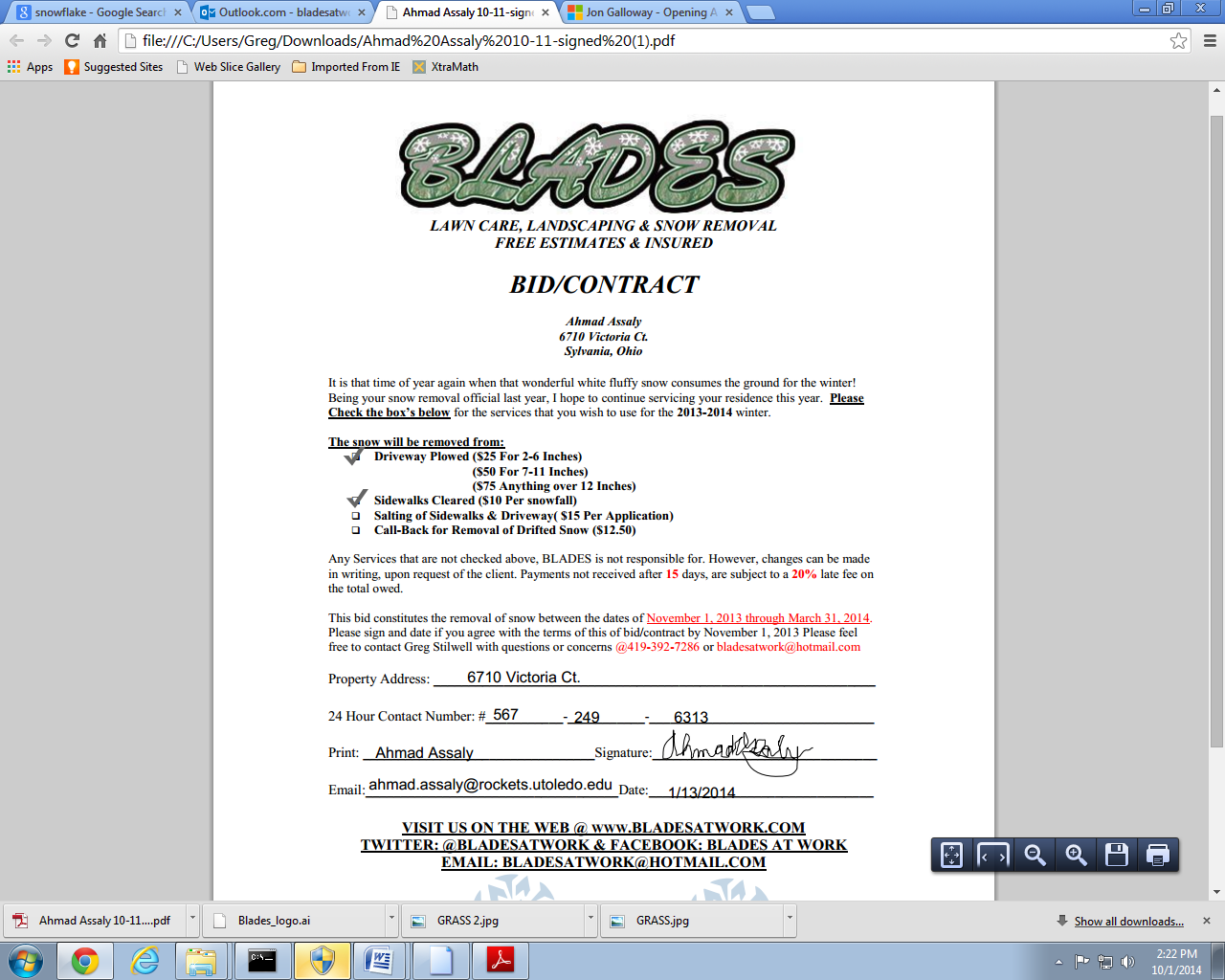 EMPLOYMENT APPLICATIONPlease Complete The Entire Application1.	Employer InformationEmployer:		BLADES Lawn Care, Landscaping & Snow Removal LLC.City/State/Zip		Sylvania, Ohio 43560Telephone		419-392-7286It is the policy of BLADES Lawn Care, Landscaping & Snow Removal LLC. to provide equal employment opportunities to all applicants and employees without regard to any legally protected status such as race, color, religion, gender, national origin, age, disability or veteran status.2.	Applicant  InformationApplicant Full Name:____________________________________________________________________Home Address:________________________________________________________________________City/State/Zip:_________________________________________________________________________Number of Years at this Address___________________________________________________________Cell Phone:_______________________________ Home Phone:_________________________________Social Security Number:______________________________________________________________________________Drivers License Information: (STATE)________________________(Number)_______________________3.	Emergency ContactWho Should be contacted if you are involved in an emergency?Contact Name:_________________________________________________________________________Relationship to you:____________________________________________________________________Address:______________________________________________________________________________City/State/Zip:_________________________________________________________________________Cell Phone:______________________________ Home Phone:__________________________________4.	Job Position Applied For: Lawn Care, Landscaping  & Snow Removal Technician5.	Are You At Least 18 Years Old?					          Yes________ No________6.	How Will You Get To Work?________________________________________________________7.	If Applicable, Are You Available To Work Over Overtime?	          Yes________ No________8.	If Offered Employment, When Can You Start Work?____________________________________9.	If Hired Are You Able To Submit Proof That You Are Able To Work In The United States?									          Yes________ No________10.	Have You Ever Been Convicted Of A Felony Or Misdemeanor?                Yes________ No________Yes, I was convicted of __________________________________________________________________On________________________(Date) in ______________________(City)___________________(State)11.	Applicant Employment HistoryList your current or most recent employment first.  Please list all Jobs (including self-employment and military service) which you have held beginning with the most recent and list and explain any gaps in employment.  If additional space is needed, continue on the back page of this application.Employer Name:_______________________________________________________________________Supervisor Name:______________________________________________________________________Address:______________________________________________________________________________ City/State/Zip:_________________________________________________________________________Job Duties:____________________________________________________________________________Reason For Leaving:_____________________________________________________________________Dates of Employment (Month/Year):_______________________________________________________Employer Name:_______________________________________________________________________Supervisor Name:______________________________________________________________________Address:______________________________________________________________________________ City/State/Zip:_________________________________________________________________________Job Duties:____________________________________________________________________________Reason For Leaving:_____________________________________________________________________Dates of Employment (Month/Year):_______________________________________________________Employer Name:_______________________________________________________________________Supervisor Name:______________________________________________________________________Address:______________________________________________________________________________ City/State/Zip:_________________________________________________________________________Job Duties:____________________________________________________________________________Reason For Leaving:_____________________________________________________________________Dates of Employment (Month/Year):_______________________________________________________12.	Applicant's Education and Training College or University Name and Address:____________________________________________________Did You Receive a Degree?________ Yes ________ No	If yes, Degree Received?___________________High School or GED Name and Address:_____________________________________________________Did You Receive your diploma?                                                                                  ________ Yes ________ NoOther Training Technical or Vocational:_____________________________________________________Please indicate any professional licenses or certifications you hold:_______________________________Military Service:                                                                                                             ________ Yes ________ NoBranch:_______________________________________________________________________________Specialized Training:____________________________________________________________________13.	ReferencesList any one non-relatives who would be willing to provide a reference for you.Name:________________________________________________________________________________Address:______________________________________________________________________________City/State/Zip:_________________________________________________________________________Telephone:____________________________________________________________________________Relationship:__________________________________________________________________________CERTIFICATION I certify that the information provided on this application is truthful and accurate.  I understand that providing false or misleading information will be the basis for rejection of my application, or if employment commences, immediate termination.I authorize BLADES Lawn Care, Landscaping & Snow Removal LLC. to contact former employers and educational organizations regarding my employment and education.  I authorize my former employers and educational organizations to fully and freely communicate information regarding my previous employment, attendance, and grades.  I authorize those persons designated as references to fully and freely communicate information regarding my previous employment and education.I HAVE CAREFULLY READ THE ABOVE CERTIFICATION AND I UNDERSTANDAND AGREE TO IT'S TERMS.Applicant's Printed Full Name_____________________________________________________________Signature:_________________________________________________ Date_______________________ 